Architectural Control Committee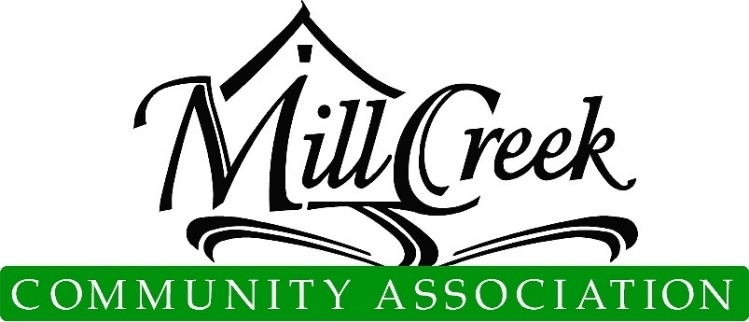 Plan and Specification Review DeterminationTemporary Storage/Dumpster Application ACC approval includes aesthetic features only and does not imply or warrant any structural integrity. This approval is not based on an engineering review of the site plan or structure. Please note: Roofing requires a City of Mill Creek permit (425) 551-7254.Property owners are responsible for determining all property lines, locations, and related easementsApplicant Signature								DateOwner Requests ACC Members Call Before Entering Property For Review (discuss specifics of project, pet in yard, children at home alone, etc.For MCCA Use OnlySubmittal NumberDate SubmittedApplicant InformationApplicant InformationApplicant InformationNameNamePh.EmailEmailEmailSite InformationSite InformationSite InformationAddressAddressAddressDivisionDivisionLot #Container InformationContainer InformationContainer InformationType:Type:Type:Purpose of Temporary Storage/Dumpster: Purpose of Temporary Storage/Dumpster: Purpose of Temporary Storage/Dumpster: Est. Delivery Date:Est. Haul Date:Est. Haul Date:Pursuant to the provision of Article VIII, paragraphs 8.1, 8.2, 8.2.1, 8.2.2, 8.2.3, 8.3, 8.3.1, 8.3.2, and 8.3.3 and Article IX of the Mill Creek Declaration of Covenants, the following determination by the Architectural Control Committee is hereby granted:Approval subject to the following changes:Pursuant to the provision of Article VIII, paragraphs 8.1, 8.2, 8.2.1, 8.2.2, 8.2.3, 8.3, 8.3.1, 8.3.2, and 8.3.3 and Article IX of the Mill Creek Declaration of Covenants, the following determination by the Architectural Control Committee is hereby granted:Approval subject to the following changes:Pursuant to the provision of Article VIII, paragraphs 8.1, 8.2, 8.2.1, 8.2.2, 8.2.3, 8.3, 8.3.1, 8.3.2, and 8.3.3 and Article IX of the Mill Creek Declaration of Covenants, the following determination by the Architectural Control Committee is hereby granted:Approval subject to the following changes:Rejected for the following reasons:Rejected for the following reasons:Rejected for the following reasons:(     ) Approve(     ) Reject					Date:		Condominiums & Townhomes ACC or Board Approval(     ) Approve(     ) Reject					Date:		MCCA Administration(     ) Approve(     ) Reject					Date:		Chair, Architectural Control Committee(     ) Approve(     ) Reject					Date:		